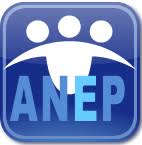 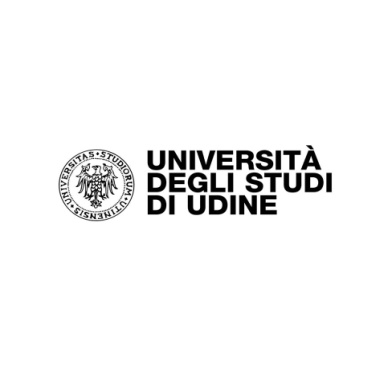 Evento formativo:“LE RELAZIONI DIFFICILI”3 novembre 2017Università degli Studi di Udine – via Margreth, 3SCHEDA DI ISCRIZIONE:COGNOME NOME: _____________________________________________________________________DATA DI NASCITA: _____________________ RESIDENTE A: __________________________________RECAPITO TEL. _________________________ E-MAIL: ______________________________________TITOLO DI STUDIO: _____________________________________________________________________PROFESSIONE: _________________________________ PRESSO: ________________________________SOCIO ANEP:   SI’           -    sezione regionale: ________________________NO    